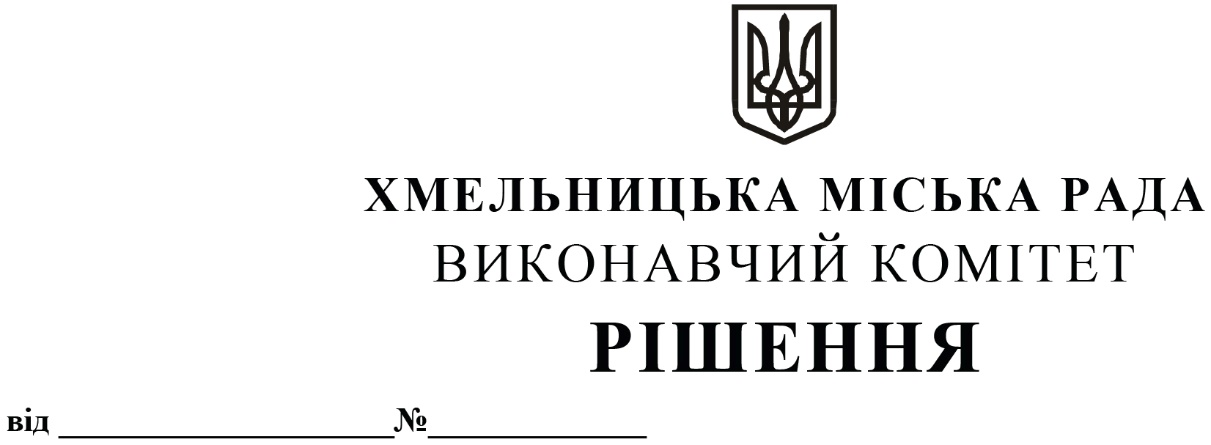 Про внесення пропозиції на розгляд сесії міської ради про встановлення підприємству об’єднання громадян «Хмельницьке учбово-виробниче підприємство Українського товариства сліпих»  пільги щодо сплати земельного податку в 2023 році Розглянувши звернення підприємства об’єднання громадян «Хмельницьке учбово-виробниче підприємство Українського товариства сліпих» щодо встановлення  пільги по сплаті земельного податку в 2023 році, керуючись Законом України «Про державну допомогу суб’єктам господарювання»  та ст. 52 Закону України «Про місцеве самоврядування в Україні», виконавчий комітет міської радиВИРІШИВ:1.   Внести пропозицію на розгляд сесії міської ради про встановлення пільги щодо сплати земельного податку для підприємства об’єднання громадян «Хмельницьке учбово-виробниче підприємство Українського товариства сліпих», звільнивши його від сплати земельного податку  в січні – грудні  2023 року.             2. Контроль за виконання рішення покласти на  фінансове управління Хмельницької міської ради. Міський голова		 О. СИМЧИШИН